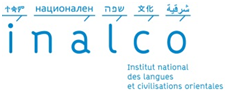 Master 2 spécialité ASIE & PACIFIQUE, langue COREENNEFiche d’inscription pédagogique M2 HSS Histoire et sciences sociales2017-2018N° ETUDIANT : ……………………………………NOM : …………………………………..……………	Prénom : ……………………………….…….E-MAIL : ………………………………………………………………………………………….……….……N° Téléphone fixe………………………………Portable……………………….……………….……Redoublant(e) : oui      non 				Dette : ……….…Date et signature de l’étudiant :Date et signature du directeur de mémoire :Date et signature de l’enseignant responsable de la discipline :*Attention! Formulaire de déclaration obligatoire du sujet de mémoire ou de stage à télécharger, à remplir et à  remettre au secrétariat pédagogique.Téléchargement sur le site Inalco > départements de langue  > rubrique « Informations du département » puis > rubrique « organisation des enseignements »1er SEMESTREUE 1COR5A11 Coréen perfectionnement 4 (6 ects) COR5A11B Technique exposés oraux 2  (3) COR5A11C Littérature coréenne contemporaine 2 (3)UE 2COR5A02 Aire et discipline (6 ects)Un séminaire au choix : COR5A03B Analyse stylistique de textes 2 (6) COR5A03C Religion, société, migration 2  (6)UE 3HSS5A13 Traduction littéraire  (12 ects)Deux séminaires au choix : HSS5A03A Sociétés impériales et situations coloniales (6) HSS5A03B Patrimoines et politiques mémorielles (6) HSS5A03C Urbanisation, villes et urbanités (non assuré en 2014/2015) (6) HSS5A03D Sociétés, cultures, enjeux politiques (6)UE4COR5A14 Outils et ouverture (6 ects)Un séminaire au choix2ème SEMESTRE************************************MASTER RECHERCHECOR5B01 PARCOURS RECHERCHEUE 1LCS5B02 Présentation de l’état d’avancement des travaux  (3  ects)UE 2COR5BMM Mémoire M2 (27 ects)************************************MASTER PROCOR5B02 PARCOURS PROCOR5BST Stage et rapport de stage (30 ects)Ou mémoire